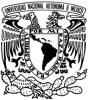 UNIVERSIDAD NACIONAL AUTÓNOMA DE MÉXICO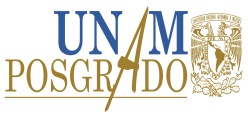 PROGRAMA DE MAESTRIA Y DOCTORADO EN  ESTUDIOS MESOAMERICANOSFACULTAD DE FILOSOFÍA Y LETRASINSTITUTO DE INVESTIGACIONES FILOLÓGICASPrograma de actividad académicaUNIVERSIDAD NACIONAL AUTÓNOMA DE MÉXICOPROGRAMA DE MAESTRIA Y DOCTORADO EN  ESTUDIOS MESOAMERICANOSFACULTAD DE FILOSOFÍA Y LETRASINSTITUTO DE INVESTIGACIONES FILOLÓGICASPrograma de actividad académicaUNIVERSIDAD NACIONAL AUTÓNOMA DE MÉXICOPROGRAMA DE MAESTRIA Y DOCTORADO EN  ESTUDIOS MESOAMERICANOSFACULTAD DE FILOSOFÍA Y LETRASINSTITUTO DE INVESTIGACIONES FILOLÓGICASPrograma de actividad académicaUNIVERSIDAD NACIONAL AUTÓNOMA DE MÉXICOPROGRAMA DE MAESTRIA Y DOCTORADO EN  ESTUDIOS MESOAMERICANOSFACULTAD DE FILOSOFÍA Y LETRASINSTITUTO DE INVESTIGACIONES FILOLÓGICASPrograma de actividad académicaUNIVERSIDAD NACIONAL AUTÓNOMA DE MÉXICOPROGRAMA DE MAESTRIA Y DOCTORADO EN  ESTUDIOS MESOAMERICANOSFACULTAD DE FILOSOFÍA Y LETRASINSTITUTO DE INVESTIGACIONES FILOLÓGICASPrograma de actividad académicaUNIVERSIDAD NACIONAL AUTÓNOMA DE MÉXICOPROGRAMA DE MAESTRIA Y DOCTORADO EN  ESTUDIOS MESOAMERICANOSFACULTAD DE FILOSOFÍA Y LETRASINSTITUTO DE INVESTIGACIONES FILOLÓGICASPrograma de actividad académicaUNIVERSIDAD NACIONAL AUTÓNOMA DE MÉXICOPROGRAMA DE MAESTRIA Y DOCTORADO EN  ESTUDIOS MESOAMERICANOSFACULTAD DE FILOSOFÍA Y LETRASINSTITUTO DE INVESTIGACIONES FILOLÓGICASPrograma de actividad académicaDenominación: Seminario de Investigación - Temas Selectos de Investigación Mesoamericana. Historia culturalSubtema: Códices históricos del centro de MéxicoDenominación: Seminario de Investigación - Temas Selectos de Investigación Mesoamericana. Historia culturalSubtema: Códices históricos del centro de MéxicoDenominación: Seminario de Investigación - Temas Selectos de Investigación Mesoamericana. Historia culturalSubtema: Códices históricos del centro de MéxicoDenominación: Seminario de Investigación - Temas Selectos de Investigación Mesoamericana. Historia culturalSubtema: Códices históricos del centro de MéxicoDenominación: Seminario de Investigación - Temas Selectos de Investigación Mesoamericana. Historia culturalSubtema: Códices históricos del centro de MéxicoDenominación: Seminario de Investigación - Temas Selectos de Investigación Mesoamericana. Historia culturalSubtema: Códices históricos del centro de MéxicoDenominación: Seminario de Investigación - Temas Selectos de Investigación Mesoamericana. Historia culturalSubtema: Códices históricos del centro de MéxicoClave: 67841Semestre:2017-2Campo de conocimiento: Estudios MesoamericanosCampo de conocimiento: Estudios MesoamericanosCampo de conocimiento: Estudios MesoamericanosCampo de conocimiento: Estudios MesoamericanosNo. de créditos: 8Carácter: Obligatoria (  ) Optativa ( X )    de elección  ( X )Carácter: Obligatoria (  ) Optativa ( X )    de elección  ( X )Carácter: Obligatoria (  ) Optativa ( X )    de elección  ( X )HorasHorasHoras por semana: Horas al semestreTipo: Seminario de InvestigaciónTipo: Seminario de InvestigaciónTipo: Seminario de InvestigaciónTeoría:Práctica:4           64Tipo: Seminario de InvestigaciónTipo: Seminario de InvestigaciónTipo: Seminario de Investigación224           64Modalidad: Seminario de InvestigaciónModalidad: Seminario de InvestigaciónModalidad: Seminario de InvestigaciónDuración del programa: SemestralDuración del programa: SemestralDuración del programa: SemestralDuración del programa: SemestralSeriación:       No ( x )         Si (  )         Obligatoria (     )      Indicativa ( X )Actividad académica subsecuente:Actividad académica antecedente: NingunaObjetivos generales: Que el estudiante adquiera los conocimientos suficientes para saber enfrentarse a la interpretación y lectura de los manuscritos pictográficos de México con una sólida base.Objetivos específicos: Que conozca las características de cada tipo de fuente y el tratamiento que cada una requiere para enfrentarse al estudio y análisis de los códices.Índice temáticoÍndice temáticoÍndice temáticoÍndice temáticoÍndice temáticoUnidadTema HorasHorasHorasUnidadTema TeóricasTeóricasPrácticas1Códice y escritura4662Fuentes para el estudio del centro de México4443Los códices del valle de Puebla (1)4664Los códices del valle de Puebla (2)4445Los códices de Texcoco4446Los códices de la peregrinación mexica2667Los Lienzos de conquista2448La heráldica indígena244Total de horas:Total de horas:263838Suma total de horas:Suma total de horas:646464Contenido TemáticoContenido TemáticoUnidadTema y subtemas1Convenciones pictográficas, orden de lectura. El estudio de los códices: metodología. Temática y clasificaciones2Fuentes para el estudio del centro de México. Códices, cronistas, Relaciones geográficas, archivos3La Historia Tolteca-Chichimeca. Análisis y lectura de la parte relativa a las migraciones.4Los mapas de Cuauhtinchan5El Códice Xólotl. Análisis y lectura de las primeras láminas6El Códice Y, la Crónica X, el Mapa de Sigüenza y el Códice Mexicanus7El lienzo de Tlaxcala, el mapa de Quauhquechollan y el lienzo de Analco8Los escudos de armas concedidos a los altepetl y a los nobles indígenas del centro de MéxicoBibliografía básica:  Capítulo 1Oudijk, Michel2008	“De tradiciones y métodos: investigaciones pictográficas. En Desacatos núm. 27, mayo-agosto, pp. 123-138 (en línea)Batalla Rosado, Juan José“Los codices mesoamericanos: metodos de estudio”. En Itinerarios vol. 8, pp. 43-65.Capítulo 2Lacadena García Gallo, Alfonso2008     “Regional Scribal Traditions: Methodological Implications for the Decipherment of Nahuatl Writing”. En The PARI Journal. A quarterly publication of the Pre-Columbian Art Research Institute, Volume VIII, No. 4, Spring 2008, pp. 1-22.http://www.mesoweb.com/pari/publications/journal/804/PARI0804.pdf Prem, Hanns J.2008      “Cohesión y diversidad en la escritura náhuatl”. En Itinerarios, vol. 8, pp. 13-41Capítulo 3 y 4Leibsohn, Dana2009 “Of Allies and Rivals”. En Script and Glyph. Pre-Hispanic History, Colonial Bookmaking and the Historia Tolteca-Chichimeca, Dumbarton Oaks Pre-Columbian Art and Archaeology Studies Series 36, págs. 38-61Reyes García, Luis1988	Cuauhtinchan del siglo XII al XVI. Formación y desarrollo histórico de un señorío prehispánico, CIESAS, Estado de Puebla, México, págs. XIII-XV y 1-31.Capítulo 5Douglas, Eduardo de J.2010	"Introduction". En: In the Palace of Nezahualcoyotl. Painting Manuscripts, Writing the Pre-Hispanic Past in Early Colonial Period Tetzcoco, Mexico, pp. 1-16, University of Texas Press, Austin.Lee, Jongsoo2008	"The sources, Colonial Ideology and Texcoca Regionalism". En The Allure of Nezahualcotyotl. Pre-Hispanic History, Religion and Nahua Poetics, pp. 19-45, University of Mexico Press, Albuquerque. Capítulo 6 Navarrete, Federico2000	La migración mexica: ¿invención o historia? En Códices y Documentos sobre México, Constanza Vega coord.Tercer simposio internacional, INAH, México, pp. 303-322Castañeda de la Paz, María2013	“La tercera oleada migratoria: tenochcas y tlatelolcas”. En Conflictos y alianzas en tiempos de cambio: Azcapotzalco, Tlacopan, Tenochtitlan y Tlatelolco (siglos XII-XVI), págs. 49-71.Peperstraete, Sylvie2007 “Durán, Tezozomoc et les hypotheses sur la Chronique X”. En La ‘Chronique X̕. Reconstitution et analyse d´une source perdue fondamentale sur la civilisation Aztèque, d’après l’Historia de las Indias de Nueva España de D. Durán (1581) et la Crónica Mexicana de F. A. Tezozomoc (ca. 1598), BARInternational Series 1630, págs. 13-57Capítulo 7Oudijk R. Michel y Matthew Restall2008	“La conquista indígena de Mesoamérica”. En:La conquista indígena de Mesoamérica. El caso de don Gonzalo Mazatzin Moctezuma, pp. 15-48, INAH, Universidad de las Américas, Secretaría de Cultura del Estado de Puebla, México.Gibson, Charles1991 [1967]  “La provincia antes de la conquista y la conquista”. En Tlaxcala en el siglo XVI, págs. 17-39, FCE, México.Capítulo 8Olko, Justyna2005	“Tlahuiztli” (en cap. 3). En Turquoise Diamdems and Staffs of Office. Elite Costume and Insignia of Power in Aztec and Early Colonial Mexico, pp. 249-287. PTSL, OBTA, VarsoviaBibliografía básica:  Capítulo 1Oudijk, Michel2008	“De tradiciones y métodos: investigaciones pictográficas. En Desacatos núm. 27, mayo-agosto, pp. 123-138 (en línea)Batalla Rosado, Juan José“Los codices mesoamericanos: metodos de estudio”. En Itinerarios vol. 8, pp. 43-65.Capítulo 2Lacadena García Gallo, Alfonso2008     “Regional Scribal Traditions: Methodological Implications for the Decipherment of Nahuatl Writing”. En The PARI Journal. A quarterly publication of the Pre-Columbian Art Research Institute, Volume VIII, No. 4, Spring 2008, pp. 1-22.http://www.mesoweb.com/pari/publications/journal/804/PARI0804.pdf Prem, Hanns J.2008      “Cohesión y diversidad en la escritura náhuatl”. En Itinerarios, vol. 8, pp. 13-41Capítulo 3 y 4Leibsohn, Dana2009 “Of Allies and Rivals”. En Script and Glyph. Pre-Hispanic History, Colonial Bookmaking and the Historia Tolteca-Chichimeca, Dumbarton Oaks Pre-Columbian Art and Archaeology Studies Series 36, págs. 38-61Reyes García, Luis1988	Cuauhtinchan del siglo XII al XVI. Formación y desarrollo histórico de un señorío prehispánico, CIESAS, Estado de Puebla, México, págs. XIII-XV y 1-31.Capítulo 5Douglas, Eduardo de J.2010	"Introduction". En: In the Palace of Nezahualcoyotl. Painting Manuscripts, Writing the Pre-Hispanic Past in Early Colonial Period Tetzcoco, Mexico, pp. 1-16, University of Texas Press, Austin.Lee, Jongsoo2008	"The sources, Colonial Ideology and Texcoca Regionalism". En The Allure of Nezahualcotyotl. Pre-Hispanic History, Religion and Nahua Poetics, pp. 19-45, University of Mexico Press, Albuquerque. Capítulo 6 Navarrete, Federico2000	La migración mexica: ¿invención o historia? En Códices y Documentos sobre México, Constanza Vega coord.Tercer simposio internacional, INAH, México, pp. 303-322Castañeda de la Paz, María2013	“La tercera oleada migratoria: tenochcas y tlatelolcas”. En Conflictos y alianzas en tiempos de cambio: Azcapotzalco, Tlacopan, Tenochtitlan y Tlatelolco (siglos XII-XVI), págs. 49-71.Peperstraete, Sylvie2007 “Durán, Tezozomoc et les hypotheses sur la Chronique X”. En La ‘Chronique X̕. Reconstitution et analyse d´une source perdue fondamentale sur la civilisation Aztèque, d’après l’Historia de las Indias de Nueva España de D. Durán (1581) et la Crónica Mexicana de F. A. Tezozomoc (ca. 1598), BARInternational Series 1630, págs. 13-57Capítulo 7Oudijk R. Michel y Matthew Restall2008	“La conquista indígena de Mesoamérica”. En:La conquista indígena de Mesoamérica. El caso de don Gonzalo Mazatzin Moctezuma, pp. 15-48, INAH, Universidad de las Américas, Secretaría de Cultura del Estado de Puebla, México.Gibson, Charles1991 [1967]  “La provincia antes de la conquista y la conquista”. En Tlaxcala en el siglo XVI, págs. 17-39, FCE, México.Capítulo 8Olko, Justyna2005	“Tlahuiztli” (en cap. 3). En Turquoise Diamdems and Staffs of Office. Elite Costume and Insignia of Power in Aztec and Early Colonial Mexico, pp. 249-287. PTSL, OBTA, VarsoviaBibliografía complementaria: Boone, Elizabeth H.2010 [2000]  Relatos en rojo y negro. Historias pictóricas de aztecas y mixtecos, FCE, México.2010 Los códices mesoamericanos antes y después de la conquista española. Historia de un lenguaje pictográfico, FCE, México.Robertson, Donald1994[1959] Mexican Manuscripts Painting of the Early Colonial Period. The Metropolitan Schools. University of Oklahoma Press, Norman and LondonLeón-Portilla, Miguel2003  Códices. Los antiguos libros del Nuevo Mundo, edit. Aguilar, México.Alcina Franch, José1992   Códices Mexicanos. Editorial Mapfre, España.Bibliografía complementaria: Boone, Elizabeth H.2010 [2000]  Relatos en rojo y negro. Historias pictóricas de aztecas y mixtecos, FCE, México.2010 Los códices mesoamericanos antes y después de la conquista española. Historia de un lenguaje pictográfico, FCE, México.Robertson, Donald1994[1959] Mexican Manuscripts Painting of the Early Colonial Period. The Metropolitan Schools. University of Oklahoma Press, Norman and LondonLeón-Portilla, Miguel2003  Códices. Los antiguos libros del Nuevo Mundo, edit. Aguilar, México.Alcina Franch, José1992   Códices Mexicanos. Editorial Mapfre, España.Sugerencias didácticasExposición oral		               ( )Exposición audiovisual	               ( )Ejercicios dentro de clase	               ( x )Ejercicios fuera del aula	               ( )Seminarios		               ( )Lecturas obligatorias	               ( x )Trabajo de investigación	               ( )Prácticas de taller o laboratorio        ( )Prácticas de campo	              (  )Otras: ____________________      (  )Mecanismos de evaluación del aprendizaje de los alumnos: Exámenes parciales		               ( x )Examen final escrito		               ( x )Trabajos y tareas fuera del aula	                 ( )Exposición de seminarios por los alumnos       ( )Participación en clase	                              ( x )Asistencia	                                            ( x )Seminario                                                       (  )Otras:                                                               (  )